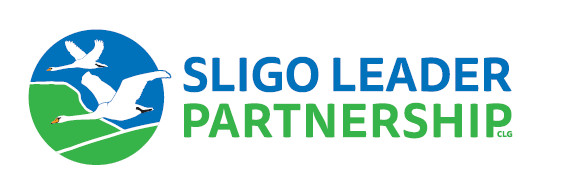 BALLOTCentral Sligo Candidates (listed in alphabetical order)								      PLEASE PLACE ‘X’ IN THE BOXNOTE:Each Community Organisation has one votePlease place ‘X’ in the candidate you wish to selectThere is only 1 vote (i.e. there is no second or third preference)All Ballots must be received by no later than Tuesday 21st December at 4pm.Please email completed ballots to:	secretary@sligoleader.comColm McGurranJohn O’Malley